Die österreichische SozialversicherungGesundheit – eine öffentliche Aufgabe Das wichtigste Prinzip der österreichischen Gesundheitspolitik ist, für alle Einwohnerinnen und Einwohner – unabhängig von Alter, Geschlecht, Herkunft, sozialem Status oder Einkommen – den gleichen, zielgruppengerechten und barrierefreien Zugang zu hochwertiger Gesundheitsversorgung zu sichern.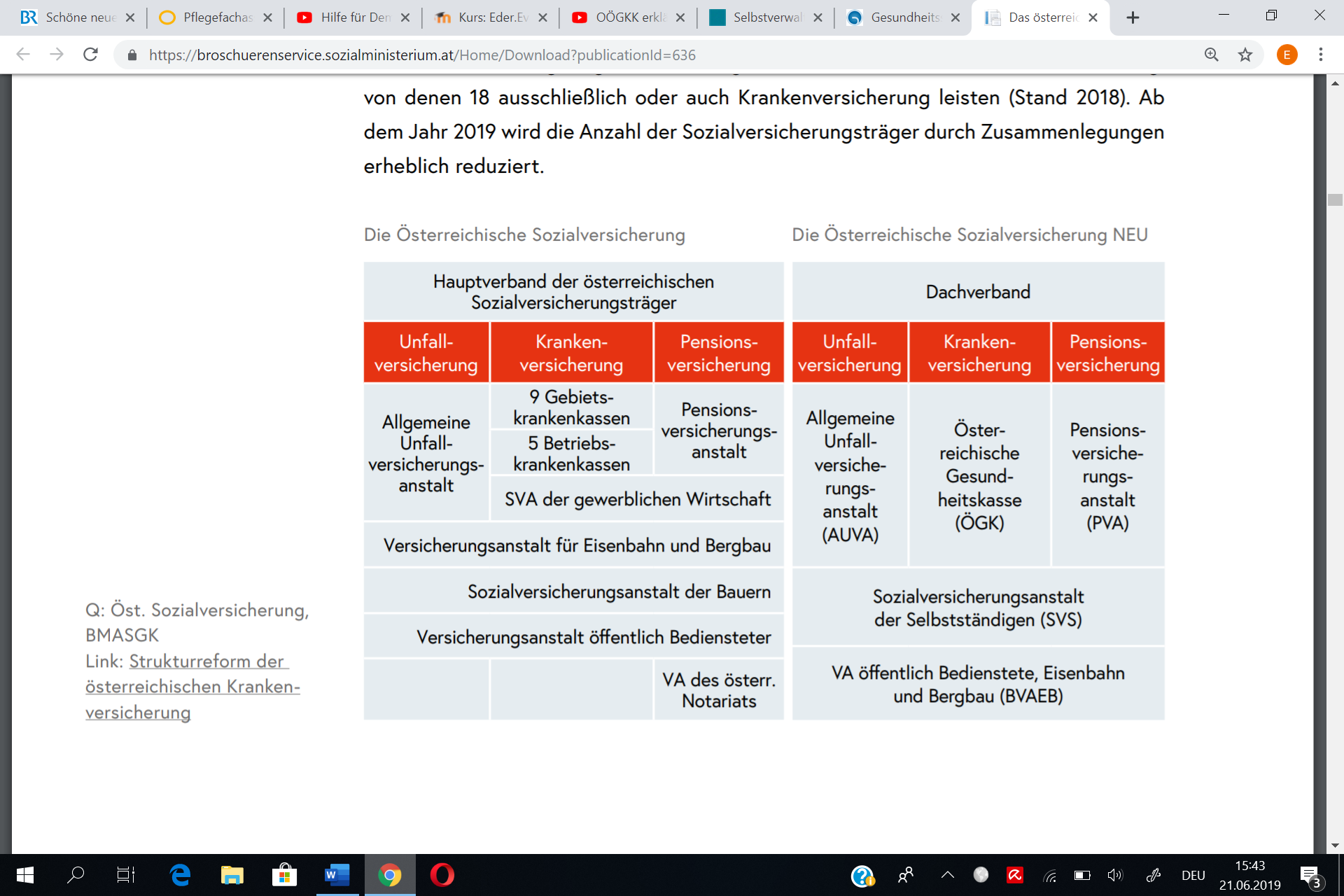 Die österreichische Sozialversicherung folgt den Prinzipien von Solidarität und Selbstverwaltung und wird hauptsächlich über Versicherungsbeiträge finanziert.Die Höhe der Beitragszahlungen in der sozialen Krankenversicherung ist unabhängig vom individuellen Risiko der Versicherten. Der Ausgleich zwischen mehr und weniger schutzbedürftigen Personen – etwa zwischen einkommensstarken und einkommensschwachen Gruppen, zwischen Erwerbstätigen und Arbeitslosen, etc. – bedeutet Solidarität und schafft Leistbarkeit. Die Österreicherinnen und Österreicher können ihren Krankenversicherungsträger in aller Regel nicht frei wählen, sondern werden vorrangig nach Berufsgruppe einem Krankenversicherungsträger zugeordnet; der Versicherungsträger kann aber auch durch den Beschäftigungsort oder durch den Wohnort des Versicherten bestimmt werden. Die Sozialversicherungsträger stehen daher nicht im Wettbewerb miteinander.Wo & wann bin ich krankenversichert?Sobald man arbeitet (Voraussetzung: Bruttoeinkommen über der Geringfügigkeitsgrenze von 446,81€), bin ich automatisch verpflichtend krankenversichert. Für Arbeitslose der Pensionisten – also jene Menschen, die nicht berufstätig sind - sind auch automatisch versichert. Auch nicht berufstätige Familienmitglieder, z. B. Kinder oder Ehepartner und -partnerinnen, die Kinder erziehen, sind krankenversichert (beitragsfrei!). Dabei handelt es sich aber um keine Pflichtversicherung, sondern um eine Mitversicherung in der Krankenversicherung.  Kinder unter 18 Jahren (gilt auch für Stiefkinder, Wahlkinder, Enkelkinder und Pflegekinder).Kinder ab 18 Jahren, wenn bestimmte Bedingungen erfüllt sind (z. B. Studium, Erwerbsunfähigkeit).Im Falle, dass man weder Pflicht- noch Mitversichert ist, sollte man einen Antrag zur Selbstversicherung in der Krankenversicherung abschließen. (bspw. Studenten, Freiberufler,…)  Beiträge müssen selbst bezahlt werden. Quelle: https://broschuerenservice.sozialministerium.at/Home/Download?publicationId=636, https://www.pensionsversicherung.at/cdscontent/?contentid=10007.707654&portal=pvaportal&viewmode=contentSozialversicherungsanstalt der gewerblichen WirtschaftVersicherungsanstalt für Eisenbahnen und BergbauSozialversicherungs-anstalt der BauernVersicherungs-anstalt öffentlicher BediensteterGebiets-krankenkassenBetriebs-krankenkassen